Prilog 2 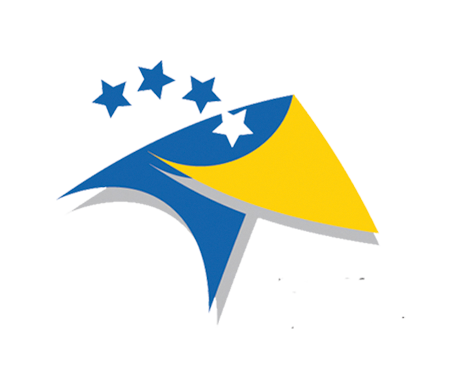 PLAN POBOLJŠANJA NA OSNOVU REZULTATA ISPITIVANJA ZADOVOLJSTVA KORISNIKASarajevo, august 2021.godinePROJEKTI:2.3.4. PRIBLIŽAVANJE RJU INSTITUCIJAMA BiH I AKADEMSKOJ ZAJEDNICIPRIBLIŽAVANJE RJU INSTITUCIJAMA BiH I AKADEMSKOJ ZAJEDNICIAktivnostiPrezentirati nove strateške dokumente RJU zaposlenicima u Institucijama BiH i Akademskoj zajedniciOpis aktivnostiPoslati dopis svim institucijama BiH da će tokom 1 godine prezentirati strateški dokumenti za RJU u svakoj od institucija (eventualno on-line) – možda grupisati više sličnih institucija. Drugi dio aktivnosti jeste prezentacija RJU na fakultetima profesorima i studendtima.  Vođa aktivnosti:Vedrana Faladžić, Kenan Avdagić, Kenan SilajdžijaPotrebni ljudski resursi (ljudi / dana) Operativna jedinica – stručnio savjetniciBudžetPotrebna finansijska sredstvaDatum početka Novembar  2021.godineProcijenjeni krajnji rok Novembar  2022.godineVIZUALIZACIJA IZVJEŠTAJA O RADU PARCOVIZUALIZACIJA IZVJEŠTAJA O RADU PARCOAktivnostiUčiniti veću vizualizaciju Izvještaja o radu Ureda koordinatora Opis aktivnostiKonkretne rezultate o reformi kroz Izvještaj o radu prezentirati putem web stranice i društvenih mreža, te isti učiniti dostupnijim svim posjetiocima web stranice i društvenih mreža.Vođa aktivnosti:Kenan SilajdžijaPotrebni ljudski resursi (ljudi / dana) Jedinica za donatorsku koordinaciju, finansije, nadzor i evaluacijuBudžet-Datum početka Novembar  2021.godineProcijenjeni krajnji rok Novembar  2022.godineSTANDARDI PROAKTIVNE TRANSPARENTNOSTISTANDARDI PROAKTIVNE TRANSPARENTNOSTIAktivnostiPromovisati standarde proaktivne transparentnosti u institucijama koje ne primjenjuju isteOpis aktivnostiPosjetiti insitucija koje ne primjenjuju još standarde proaktivne trasnparentosti, i izvršiti prezentaciju istih.Vođa aktivnosti:Vedrana Faladžić, Mubera BegićPotrebni ljudski resursi (ljudi / dana) -Budžet-Datum početka Novembar  2021.godineProcijenjeni krajnji rok Novembar  2022.godineRJU U MEDIJIMARJU U MEDIJIMAAktivnostiPodizati svijest o RJU u medijimaOpis aktivnostiKontinuirano komunicirati sa određenim predstavnicima medija na teme o RJU (po potrebi i lobirati), da su iste uvijek u interesovanju i doprinosu društvu i zajednici.Vođa aktivnosti:Vedrana Faladžić, Kenan SilajdžijaPotrebni ljudski resursi (ljudi / dana) -BudžetPotrebna finansijska sredstvaDatum početka Novembar  2021.godineProcijenjeni krajnji rok Novembar  2022.godine